UNIVERSIDAD VERACRUZANA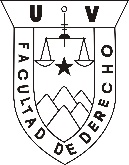 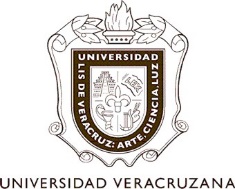 FACULTAD DE DERECHO                                                                                                                                                                         No. Rep._________                                                                                                                                                                                     Mes._________NOMBRE:APELLIDOS:               PATERNO                            MATERNO                              NOMBRE                                                          CARRERADEPENDIECIA								   LOCALIDAD XALAPA, EQUEZ., VER., ___________________________ DE ________201_																																Mtra. Carmen Yolanda Flores y DomínguezPRESTADOR DE SERVICIO SOCIAL                 TITULAR DE LA DEPENDENCIA Y/O DESPACHO          COORDINADOR DE SERVICIO SOCIAL            ACTIVIDAD REALIZADASDURACIÓNOBSERVACIONES